Name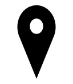 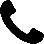 125 W. Cooper, Box xx	(555) 555-5555Sterling, KS 67579	xxxxx@gmail.com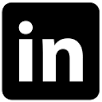 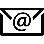 			www.linkedin.com/in/YourNameMonth Day, YearMr./Ms./Dr. Firstname LastnameTitleCompany NameAddressCity, ST ZipDear Mr./Ms./Dr. Lastname,I am pleased to apply for the [position title] position at [company name]. I am a recent college graduate with a degree in [degree name] and am excited to start my career in the [industry name] industry.[2nd paragraph: This is where you sell yourself by stating your qualifications for the position. Use words and phrases from the job description when possible. This is likely the longest paragraph of your letter.]Thank you for your consideration. I would love to meet with you to discuss my education, skills, experience, and qualifications for the position of [position title]. If you have any questions, please feel free to contact me. I look forward to speaking with you soon.Sincerely,Your name